Актюбинское областное общество немцев «Возрождение»ФИО руководителя: Смолинец Инга Николаевна - председательАктюбинское областное общество немцев «Возрождение» основано в июне 1992 года. Первым председателем общества был Мунтаниол Василий Васильевич, который в настоящее время проживает в Германии и пишет книги. В годы руководства Областное общество немцев «Возрождение» стало одним из первых зарегистрированных этнических объединений области. С 14.12.1995 года по 06.2003 года руководил обществом немцев Ланг Виктор Иванович. Именно в эти годы был наибольший отток представителей немецкого этноса в Германию на постоянное место жительства.Штейнке Ольга Эммануиловна была избрана на должность председателя ООН «Возрождение» общей Конференцией немцев Актюбинской области 19.10.2003.Ольга Эммануиловна способствовала сохранению и продвижению языковых и творческих  проектов (языковые курсы, немецкий фольклор).В настоящее время проживает с семьей в Германии.Леммле Вальтер Рейнгольдович в годы своего председательствования (19.02.2005-02.06.2011) продолжил добрые традиции сохранения немецкой идентичности. По инициативе Вальтера Рейнгольдовича общество немцев ежегодно проводило на площадках города немецкие национальные праздники, а также активисты этнического немецкого объединения были постоянными участниками всех городских и областных культурных мероприятий. При содействии  Леммле В. Р. немецкий хор под руководством Гафарова Равиля Усмановича (при ООН «Возрождение» получил звание Народный немецкий хор. Именно при Вальтер Рейнгольдовиче у клуба немецкой молодежи появились новые перспективы развития и самовыражения.С 03 июня 2011 года председателем ООН «Возрождение» является Смолинец Инга Николаевна.С первых лет создания НКЦ «Видергебурт» в его аппарате трудится Чупилко Ирина Борисовна – начальник эмиграционного отдела; Тулеулова Райхан Михваевна ведёт курсы по изучению немецкого языка со дня их образования. Общественное объединение является некоммерческой организацией, созданной в результате объединения граждан на добровольной основе для достижения ими общей цели – сохранения и развития культуры, языка, национальных традиций немцев, проживающих на территории Актюбинской области. На сегодня в области проживает более 6693 немцев. Из них 43 % проживают в г. Актобе, и более 15 % немцев – в Мартукском районе.Направление деятельности: реализация и защита политических, экономических, социальных и культурных прав и свобод граждан;изучение и развитие национальных традиций, немецкого языка и культуры;содействие духовному, научному, социально-культурному интегрированию немцев;развитие национального самосознания и патриотизма;культурно-просветительская деятельность;участие в международных проектах, направленных на укрепление и развитие культурного, научного, исторического наследия немецкого народа;участие в реализации государственных, международных и иных программах и проектах развития посредством получения грантов и других, не запрещённых законодательством средств, направляемых на сохранение немецкого этноса и немецкой культуры;оказание благотворительной помощи. Важнейшие проекты: Курсы немецкого языка: ежегодно организуются 4 потока примерно по 15 групп (15 человек в группе), 70 % слушателей – представители немецкой национальности, 1 раз в год проводятся интенсивные курсы – 40 часов в течение 10 дней. Проведение оздоровительных лагерей для тружеников тыла, инвалидов и малоимущих: 1 раз в год представители немецкой национальности из числа малоимущих имеют возможность поправить свое здоровье в профилактории (10-20 человек в год). Малоимущим оказывается помощь в виде медикаментов, очков, слуховых аппаратов, а также материальная помощь. Также немцы и члены их семей имеют возможность пройти бесплатное обследование в клинике «Феникс». Кроме того ООН «Возрождение» г.Актобе регулярно участвует в других проектах, которые финансируются BMI (проведение детских и молодёжных лингвистических лагерей, продуктовая помощь и др.).Школа третьего возраста: С 01 октября 2011 г. При обществе немцев координатор социальных проектов начинает работу с пожилым контингентом на предмет оказания практической помощи людям. Информация о наборе в группы была опубликована в газете «Диапазон». Цель занятий в «Школе третьего возраста»- помочь пожилым людям интегрироваться в мир современных технологий(пользование сотовым телефоном, работа на компьютере, оплата услуг через терминал, и т. д.). Информатизация образования пожилых -способ саморегуляции их социальной и индивидуальной жизни, в основе которой лежит специфический для нашей целевой группы тип мотивации- преодоление социокультурного исключения. Все обратившиеся смогут помимо теоретических и практических навыков приобрести новые знакомства, поделиться своими умениями и жизненным опытом со своими сверстниками и представителями молодежного клуба.Немецкая воскресная школа: с 01.02.2006 при поддержке Акимата Актюбинской области действует бесплатная воскресная немецкая школа «Denk’ mal!» для детей разных возрастов (в 3 возрастных группах от 6 до 18 лет). Наряду с изучением немецкого языка, культуры, быта, фольклора немецкой народности(предметы «Страноведение немецкоязычных стран», «Хоровая студия») учащиеся имеют возможность знакомиться с особенностями казахской бытности, изучая язык и традиции казахского народа, что реализуется в изучении предмета «Атамекен» (согласно учебного плана). С самого начала программа занятий с детьми предусматривала разностороннее развитие детей и подростков, что сразу легло в основу таких предметов, как «Театральная мастерская», и «Рукоделие». Учащиеся  Воскресной немецкой школы активно проявляют себя в  мероприятиях областного, городского масштабов  на знание государственного языка. Преподаватели школы – инициаторы всех тематических праздников и вечеров, проводимых при ООН «Возрождение». Ежегодно среди воскресных школ города проводится конкурс. В 2008 году Немецкая воскресная школа стала победителем ежегодного смотра воскресных школ, а в 2009 году заняла второе место в том же конкурсе. Клуб немецкой молодёжи «Junge Sterne» (Юные звезды) и хор немецкой песни «Veilchen» (Фиалки) участвуют во всех городских мероприятиях, организуют гастрольные поездки по области, занимают призовые места на различных фестивалях. Осенью 1998 года при немецком обществе «Возрождение» и немецком молодёжном клубе «Юнге Штерне» был организован хоровой кружок немецкой песни. На основе этого кружка был создан немецкий хор «Veilchen». За эти годы хор является постоянным участником множества концертов и фестивалей как областного, так и республиканского значения. Репертуар хора очень разнообразен – это песни 17 – 18 веков, народные песни и песни, написанные специально для хора «Файльхен» самодеятельным композитором из Германии Йоргом Реттихом и руководителем хора Гафаровым Равилем. Многие годы почти с самого основания хора солистками являются Нехаева Инна и Радовская Алёна. Солисты хора принимали участие в фестивалях немецкой песни в Симферополе, Саратове, Москве. В октябре 2008 года хору было присвоено звание Народного, после чего были организованы гастрольные поездки хора по Казахстану (г.Астана, г.Павлодар, г.Усть-Каменогорск и др.), также хор и клуб немецкой молодёжи принимали участие в фестивале немецкой культуры в г.Павлодар. Хорошей традицией стало проведение народных немецких праздников Пасха, Рождество, День Урожая для всех желающих и неравнодушных к традициям немецкого народа. Среди слушателей курсов немецкого языка проводятся конкурсы и  страноведческие викторины на знание языка, культуры и традиций. В августе 2010 года Генеральное Консульство Германии в Казахстане организовало выставку в Актюбинском Музее искусств. За поддержку в проведении выставки Генеральный Консул Герольд выразил благодарность председателю общества Леммле Вальтер Рейнгольдович, ( 25.02.2005г-02.06.2011 год правления) и директору Актюбинского областного Дома Дружбы.Кроме всего прочего общество оказывает помощь по открытию гостевых виз в Германию и помогает оформить документы на выезд на ПМЖ.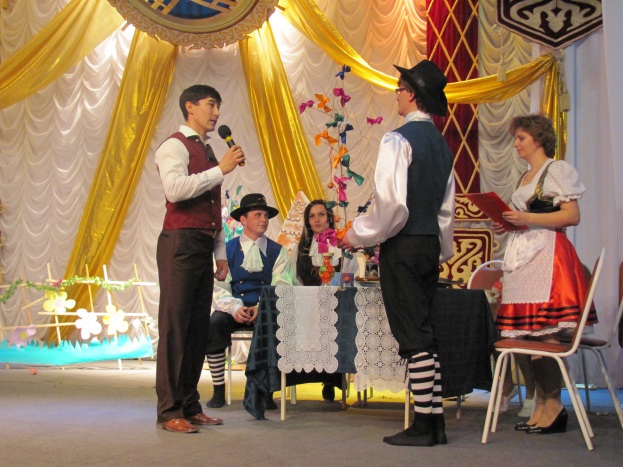 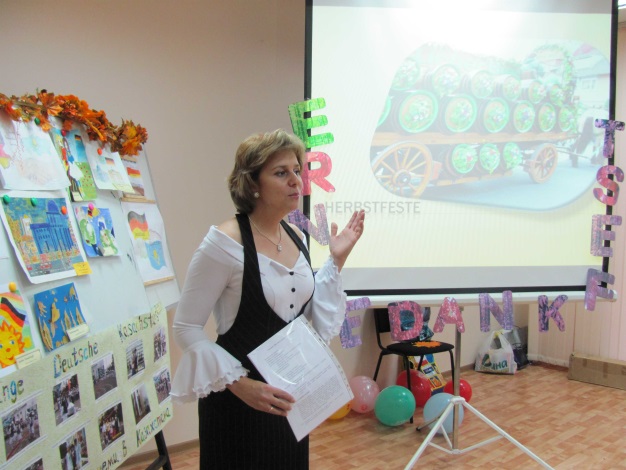 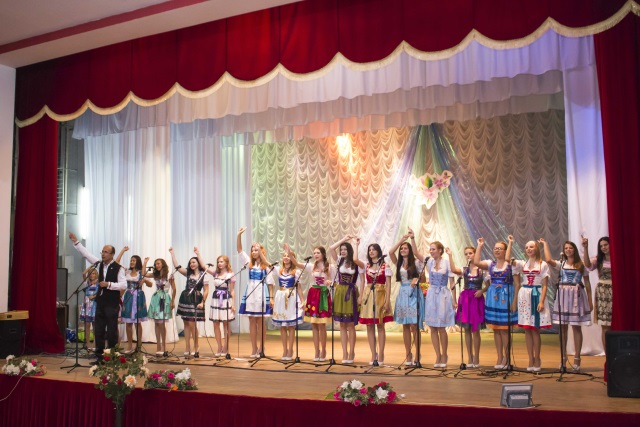 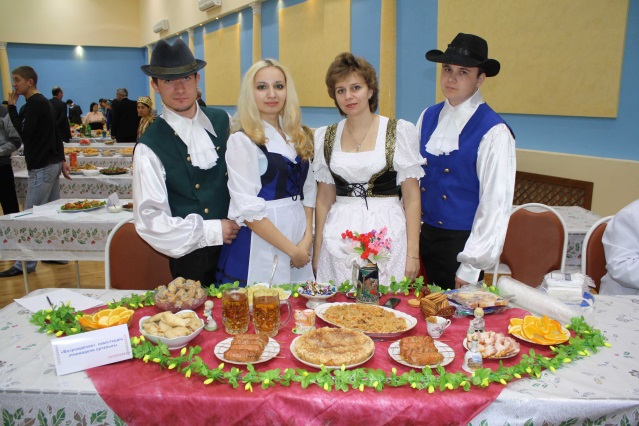 